TEZ BAŞLIĞI İLE İLGİLİ DEĞİŞİKLİK VARSASINAV TUTANAĞITez/Sanat eseri çalışmasını sonuçlandırmış bulunan yukarıda adı, soyadı ve programı yazılı olan lisansüstü öğrencisi  …………...……. tarihinde toplanan jürimiz önünde tezini/Sanat eseri çalışmasını savunmuştur. Jürimiz adı geçenin tezini/Sanat eseri çalışmasını incelemiş ve yapılan sözlü sınav sonucunda ;  Oy birliğe /  Oy çokluğu ile aşağıdaki kararı vermiştir. Kabul                   Ret                         Düzeltme (Yüksek Lisans 3 ay / Doktora 6 ay) *   Oyçokluğu ile alınan karar için muhalefet gerekçesi rapor eklenmelidir.**  Doktora/Sanatta Yeterlik öğrencisi için Tez izleme komitesi (TİK) üyeleri belirtilmelidir.Ekler :Tez Jürisi Kişişel Değerlendirme RaporuCiltlenmiş tez (1 Adet)Varsa muhalefet gerekçesi raporu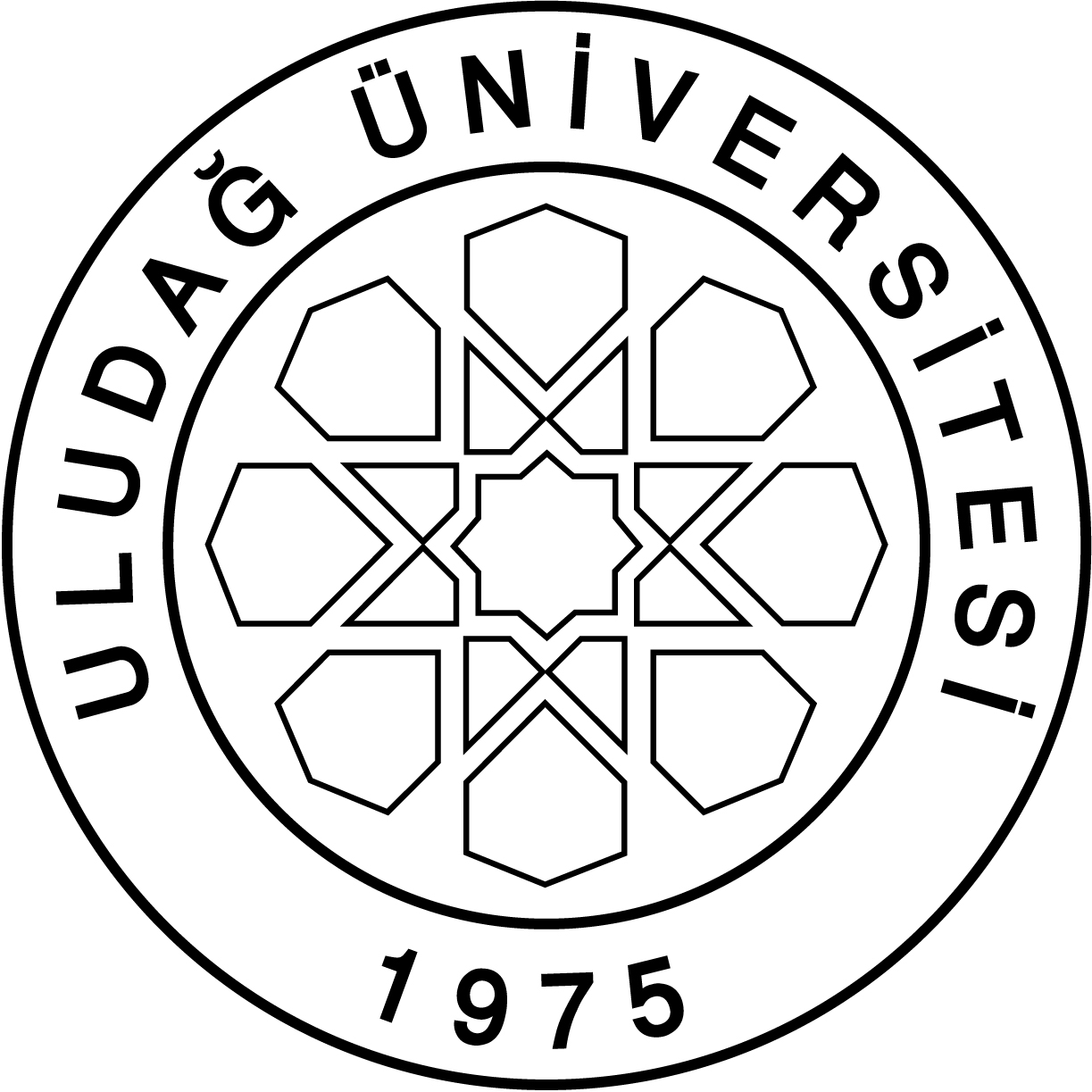 ULUDAĞ ÜNİVERSİTESİSOSYAL BİLİMLER ENSTİTÜSÜLİSANSÜSTÜ EĞİTİM TEZ SAVUNMA SINAVI ORTAK RAPORU Adı ve Soyadı / No                                                     /Anabilim Dalı/Bilim Dalı – Anasanat Dalı/Sanat Dalı/Fakülte                                                    /Programı(35.Madde veya ÖYP ise belirtilecek) Yüksek Lisans                    Lisans Sonrası Doktora /San. Yet. Doktora/San. Yet.  35.madde                          ÖYPDanışmanının Adı Soyadıİkinci danışmanının Adı Soyadı(Üniversite/ Fakülte/Bölüm belirtilecek)                                                    /Tezin/Sanat Eseri Çalışmasının Başlığı TürkçeTezin/Sanat Eseri Çalışmasının Başlığı İngilizceTezin/Sanat Eseri Çalışmasının BaşlığıTürkçeTezin/Sanat Eseri Çalışmasının BaşlığıİngilizceSavunmanın Niteliği Birinci SavunmaSavunma Tarihi: İkinci SavunmaSavunma Tarihi:İkinci Savunma iseBirinci Savunma Tarihi:Tez Savunma Sınav Jürisi**Unvan, Adı SoyadıÜniversite / Fakülte / BölümİmzaDanışman                /                      /Üye                /                      /Üye                /                      /Üye                /                      /Üye                /                      /